                                                                                                                                 “Azərbaycan Xəzər Dəniz Gəmiçiliyi”			                       			 	Qapalı Səhmdar Cəmiyyətinin 					       			“ 01 ”  Dekabr 2016-cı il tarixli		“216” nömrəli əmri ilə təsdiq edilmişdir.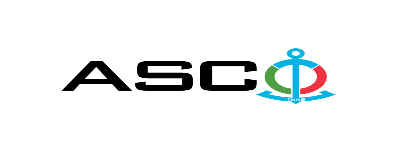           “Azərbaycan Xəzər Dəniz Gəmiçiliyi” Qapalı Səhmdar Cəmiyyətinin  tabeliyində olan İXİ-nin “Dənizçi” İM-nin həyətyanı sahəsində hovuzun tikintisi (Soyunub geyinmə binası,nasosxana, su tutumu 45m3) (mal-material və işçiliklə birlikdə) işləri üçün xidmətin satınalınması məqsədilə açıq müsabiqə elan edir:Müsabiqə № AM032/2024(İddiaçı iştirakçının blankında)AÇIQ MÜSABİQƏDƏ İŞTİRAK ETMƏK ÜÇÜN MÜRACİƏT MƏKTUBU___________ şəhəri                                                                         “__”_______20_-ci il___________№           							                                                                                          ASCO-nun Satınalmalar Komitəsinin Sədricənab C.Mahmudluya,Hazırkı məktubla [iddiaçı podratçının tam adı göstərilir] (nin,nun,nın) ASCO tərəfindən “__________”ın satın alınması ilə əlaqədar elan edilmiş [iddiaçı tərəfindən müsabiqənin nömrəsi daxil edilməlidir]nömrəli açıq  müsabiqədə iştirak niyyətini təsdiq edirik.Eyni zamanda [iddiaçı podratçının tam adı göstərilir] ilə münasibətdə hər hansı ləğv etmə və ya müflislik prosedurunun aparılmadığını, fəaliyyətinin dayandırılmadığını və sözügedən satınalma müsabiqəsində iştirakını qeyri-mümkün edəcək hər hansı bir halın mövcud olmadığını təsdiq edirik. Əlavə olaraq, təminat veririk ki, [iddiaçı podratçının tam adı göstərilir] ASCO-ya aidiyyəti olan şəxs deyildir.Tərəfimizdən təqdim edilən sənədlər və digər məsələlərlə bağlı yaranmış suallarınızı operativ cavablandırmaq üçün əlaqə:Əlaqələndirici şəxs: Əlaqələndirici şəxsin vəzifəsi: Telefon nömrəsi: E-mail: Qoşma: İştirak haqqının ödənilməsi haqqında bank sənədinin əsli – __ vərəq.________________________________                                   _______________________                   (səlahiyyətli şəxsin A.A.S)                                                                                                        (səlahiyyətli şəxsin imzası)_________________________________                                                                  (səlahiyyətli şəxsin vəzifəsi)                                                M.Y.                                            MALLARIN SİYAHISI:ASCO-nun  İXİ-nin “Dənizçi” İM-nin həyətyanı sahəsində hovuzun tikintisi (Soyunub geyinmə binası, nasosxana, su tutumu 45m3) işləri üçün nəzərdə tutulan texniki tələblər və iş həcmi:Hovuzun tikinti işlərinin aparılması zamanı Layihə sənədlərinə uyğun icra olunmalıdır;İstifadə olunan materialların keyfiyyət serfikatı, uyğunluq serfikatı, istehsalçı haqqında məlumat, texniki parametrlər haqqında məlumat təqdim olunmalıdır;İşlərin icra (təhvil) müddəti 45 gündən çox olmamalıdır. İştirakçı müvafiq işlər üçün  lisenziya(tikinti işləri üçün)  təqdim etməlidir;İştirakçı işçilərin siyahısı və müvafiq əmək müqavilələrinin surətləri təqdim etməlidir;Hovuzun tikintisi zaman təhlükəsizlik qaydaları ASCO-nun tələbləri və tikinti norma qaydalarına uyğun yerinə yetirilməlidir; İstifadə olunan materialların keyfiyyət serfikatı, uyğunluq serfikatı, istehsalçı haqqında məlumat haqqında məlumat təqdim olunmalıdır.İxtisaslaşmış təşkilatın iş təcrübəsi minimum 1 il olmalıdır və 1 il ərzində istilik sisteminin qurulması üzrə müqavilələr təqdim edilməlidir.Texniki suallarla bağlı:ASCO-nun Satınalmalar Departamentinin mütəxəssisi Emil BabayevTel: +994 50 212 35 11E-mail: : emil.a.babayev@asco.az   Müsabiqədə qalib elan olunan iddiaçı şirkət ilə satınalma müqaviləsi bağlanmamışdan öncə ASCO-nun Satınalmalar qaydalarına uyğun olaraq iddiaçının yoxlanılması həyata keçirilir.    Həmin şirkət bu linkə http://asco.az/sirket/satinalmalar/podratcilarin-elektron-muraciet-formasi/ keçid alıb xüsusi formanı doldurmalı və ya aşağıdakı sənədləri təqdim etməlidir:Şirkətin nizamnaməsi (bütün dəyişikliklər və əlavələrlə birlikdə)Kommersiya hüquqi şəxslərin reyestrindən çıxarışı (son 1 ay ərzində verilmiş)Təsisçi hüquqi şəxs olduqda, onun təsisçisi haqqında məlumatVÖEN ŞəhadətnaməsiAudit olunmuş mühasibat uçotu balansı və ya vergi bəyannaməsi (vergi qoyma sistemindən asılı olaraq)/vergi orqanlarından vergi borcunun olmaması haqqında arayışQanuni təmsilçinin şəxsiyyət vəsiqəsiMüəssisənin müvafiq xidmətlərin göstərilməsi/işlərin görülməsi üçün lazımi lisenziyaları (əgər varsa)Qeyd olunan sənədləri təqdim etməyən və ya yoxlamanın nəticəsinə uyğun olaraq müsbət qiymətləndirilməyən şirkətlərlə müqavilə bağlanılmır və müsabiqədən kənarlaşdırılır. Müsabiqədə iştirak etmək üçün təqdim edilməli sənədlər:Müsabiqədə iştirak haqqında müraciət (nümunə əlavə olunur);İştirak haqqının ödənilməsi barədə bank sənədi;Müsabiqə təklifi; Malgöndərənin son bir ildəki (əgər daha az müddət fəaliyyət göstərirsə, bütün fəaliyyət dövründəki) maliyyə vəziyyəti barədə bank sənədi;Azərbaycan Respublikasında vergilərə və digər icbari ödənişlərə dair yerinə yetirilməsi vaxtı keçmiş öhdəliklərin, habelə son bir il ərzində (fəaliyyətini dayandırdığı müddət nəzərə alınmadan) vergi ödəyicisinin Azərbaycan Respublikasının Vergi Məcəlləsi ilə müəyyən edilmiş vəzifələrinin yerinə yetirilməməsi hallarının mövcud olmaması barədə müvafiq vergi orqanlarından arayış.İlkin mərhələdə müsabiqədə iştirak haqqında müraciət (imzalanmış və möhürlənmiş) və iştirak haqqının ödənilməsi barədə bank sənədi (müsabiqə təklifi istisna olmaqla) ən geci  07.03.2024-cü il, Bakı vaxtı ilə saat 16:00-a qədər Azərbaycan, rus və ya ingilis dillərində “Azərbaycan Xəzər Dəniz Gəmiçiliyi” Qapalı Səhmdar Cəmiyyətinin ( “ASCO” və ya “Satınalan təşkilat”) yerləşdiyi ünvana və ya Əlaqələndirici Şəxsin elektron poçtuna göndərilməlidir, digər sənədlər isə müsabiqə təklifi zərfinin içərisində təqdim edilməlidir.   Satın alınması nəzərdə tutulan mal, iş və xidmətlərin siyahısı (təsviri) əlavə olunur.İştirak haqqının məbləği və Əsas Şərtlər Toplusunun əldə edilməsi:Müsabiqədə iştirak etmək istəyən iddiaçılar aşağıda qeyd olunmuş məbləğdə iştirak haqqını ASCO-nun bank hesabına ödəyib (ödəniş tapşırığında müsabiqə keçirən təşkilatın adı, müsabiqənin predmeti dəqiq göstərilməlidir), ödənişi təsdiq edən sənədi birinci bölmədə müəyyən olunmuş vaxtdan gec olmayaraq ASCO-ya təqdim etməlidir. Bu tələbləri yerinə yetirən iddiaçılar satınalma predmeti üzrə Əsas Şərtlər Toplusunu elektron və ya çap formasında əlaqələndirici şəxsdən elanın IV bölməsində göstərilən tarixədək həftənin istənilən iş günü saat 08:00-dan 17:00-a kimi ala bilərlər.İştirak haqqının məbləği (ƏDV-siz): 100 Azn.Iştirak haqqı manat və ya ekvivalent məbləğdə ABŞ dolları və AVRO ilə ödənilə bilər.  Hesab nömrəsi: İştirak haqqı ASCO tərəfindən müsabiqənin ləğv edilməsi halı istisna olmaqla, heç bir halda geri qaytarılmır.Müsabiqə təklifinin təminatı :Müsabiqə təklifi üçün təklifin qiymətinin azı 1 (bir) %-i həcmində bank təminatı (bank qarantiyası) tələb olunur. Bank qarantiyasının forması Əsas Şərtlər Toplusunda göstəriləcəkdir. Bank qarantiyalarının əsli müsabiqə zərfində müsabiqə təklifi ilə birlikdə təqdim edilməlidir. Əks təqdirdə Satınalan Təşkilat belə təklifi rədd etmək hüququnu özündə saxlayır. Qarantiyanı vermiş maliyyə təşkilatı Azərbaycan Respublikasında və/və ya beynəlxalq maliyyə əməliyyatlarında qəbul edilən olmalıdır. Satınalan təşkilat etibarlı hesab edilməyən bank qarantiyaları qəbul etməmək hüququnu özündə saxlayır.Satınalma müsabiqəsində iştirak etmək istəyən şəxslər digər növ təminat (akkreditiv, qiymətli kağızlar, satınalan təşkilatın müsabiqəyə dəvət sənədlərində göstərilmiş xüsusi hesabına  pul vəsaitinin köçürülməsi, depozitlər və digər maliyyə aktivləri) təqdim etmək istədikdə, təminat növünün mümkünlüyü barədə Əlaqələndirici Şəxs vasitəsilə əvvəlcədən ASCO-ya sorğu verməlidir və razılıq əldə etməlidir. Müqavilənin yerinə yetirilməsi təminatı satınalma müqaviləsinin qiymətinin 5 (beş) %-i məbləğində tələb olunur.Hazırki satınalma əməliyyatı üzrə Satınalan Təşkilat tərəfindən yalnız malların anbara təhvil verilməsindən sonra ödənişinin yerinə yetirilməsi nəzərdə tutulur, avans ödəniş nəzərdə tutulmamışdır.Müqavilənin icra müddəti: Mallara təcili təlabat yarandığından çatdırılma müddəti 10 gün ərzində nəzərdə tutulmuşdur.Müsabiqə təklifinin təqdim edilməsinin son tarixi və vaxtı:Müsabiqədə iştirak haqqında müraciəti və iştirak haqqının ödənilməsi barədə bank sənədini birinci bölmədə qeyd olunan vaxta qədər təqdim etmiş iştirakçılar, öz müsabiqə təkliflərini bağlı zərfdə (1 əsli və 1 surəti olmaqla) 13 mart 2024-cü il, Bakı vaxtı ilə saat 17:00-a qədər ASCO-ya təqdim etməlidirlər.Göstərilən tarixdən və vaxtdan sonra təqdim olunan təklif zərfləri açılmadan geri qaytarılacaqdır.Satınalan təşkilatın ünvanı:Azərbaycan Respublikası, Bakı şəhəri, AZ1003 (indeks), Bakı şəhəri Mikayıl Useynov küçəsi 2 ASCO-nun Satınalmalar Komitəsi.Əlaqələndirici şəxslər:ASCO-nun Satınalmalar Departamentinin mütəxəssisiEmil BabayevTelefon nömrəsi: +994 50 212 35 11 (daxili nömrə 1242)Elektron ünvan: emil.a.babayev@asco.az, tender@asco.azHüquqi məsələlər üzrə:Telefon nömrəsi: +994 12 4043700 (daxili: 1262)Elektron ünvan: tender@asco.az Müsabiqə təklif zərflərinin açılışı tarixi, vaxtı və yeri:Zərflərin açılışı 14 mart 2024-cü il tarixdə, Bakı vaxtı ilə saat 15:00-da  elanın V bölməsində göstərilmiş ünvanda baş tutacaqdır. Zərflərin açılışında iştirak etmək istəyən şəxslər iştirak səlahiyyətlərini təsdiq edən sənədi (iştirakçı hüquqi və ya fiziki şəxs tərəfindən verilmiş müvafiq etibarnamə) və şəxsiyyət vəsiqələrini müsabiqənin baş tutacağı tarixdən ən azı yarım saat qabaq Satınalan Təşkilata təqdim etməlidirlər.Müsabiqənin qalibi haqqında məlumat:Müsabiqə qalibi haqqında məlumat ASCO-nun rəsmi veb-səhifəsinin “Elanlar” bölməsində yerləşdiriləcəkdir.IXI-nin "Dənizçi" İM-nin ərazisində hovuzun tikintisiIXI-nin "Dənizçi" İM-nin ərazisində hovuzun tikintisiIXI-nin "Dənizçi" İM-nin ərazisində hovuzun tikintisiIXI-nin "Dənizçi" İM-nin ərazisində hovuzun tikintisiIXI-nin "Dənizçi" İM-nin ərazisində hovuzun tikintisiIXI-nin "Dənizçi" İM-nin ərazisində hovuzun tikintisiIXI-nin "Dənizçi" İM-nin ərazisində hovuzun tikintisiIXI-nin "Dənizçi" İM-nin ərazisində hovuzun tikintisiIXI-nin "Dənizçi" İM-nin ərazisində hovuzun tikintisiIXI-nin "Dənizçi" İM-nin ərazisində hovuzun tikintisiIXI-nin "Dənizçi" İM-nin ərazisində hovuzun tikintisiIXI-nin "Dənizçi" İM-nin ərazisində hovuzun tikintisiIXI-nin "Dənizçi" İM-nin ərazisində hovuzun tikintisiIXI-nin "Dənizçi" İM-nin ərazisində hovuzun tikintisiIXI-nin "Dənizçi" İM-nin ərazisində hovuzun tikintisiIXI-nin "Dənizçi" İM-nin ərazisində hovuzun tikintisi№İşlərin adıÖlçü vahidiMiqdarHovuzun tikintisiHovuzun tikintisiHovuzun tikintisiHovuzun tikintisi1Çalovunun tutumu 0,5 (0,5-0,63) m3 olan ekskavatorlarla qruntun  qazılması və avtomaşına yüklənməsi qruntun qrupu: 3m3640.52Qruntun avtomaşınla daşınmasıt1024.83Çalovunun tutumu 0,5 (0,5-0,63) m3 olan «əks çalovlu» və ya «draqlayn» tipli ekskavatorlarla qruntun kənara atılaraq qazılması, qruntun qrupu: 2 m376.24Dərinliyi 2 m-ə qədər olan yamaclı xəndəklərdə qruntun bərkitmələr olmadan əl ilə qazılması, qruntun qrupu: 3 m32.45Qruntu 5 m-ə qədər məsafəyə yerinin dəyişdirilməsi ilə çalaların və xəndəklərin buldozerlərlə doldurulması, buldozerin gücü: 59 (80) kVt (a.g.), 3-cü qrup qrunt m358.96Xəndəklərin, çalaların və çuxurların əl ilə doldurulması, qruntun qrupu: 3m3 19.77Pnevmatik döyəcləyicilərlə qruntun sıxlaşdırılması, qruntun qrupu: 3, 4m319.78Bünövrə altı əsasların qurulması:çınqıllı (h=100mm)m331.29Beton hazırlıq qatının düzəldilməsi.B7,5 (h=100m) m330.410Divar və bünövrələrin hidroizolyasiyası: üfüqi, 2 qat yapışdırıcılı (Hidroizol) m2303.811Divar və bünövrələrin hidroizolyasiyası: üfüqi, maye şüşəli sement məhlulu ilə m2303.812Divar və bünövrələrin hidroizolyasiyası: yandan, maye şüşəli sement məhlulu ilə (şaquli izolyasiya)m2171.413Yandan hidroizolyasiya: kərpic, beton və but hörgüsünün düzləndirilmiş səthi üzrə yaxmalı bitumlu 2 qat (şaquli izolyasiya) m2171.414Dəmir-beton bünövrə tavalarının qurulması: yastı m388.815A-3 sinifli armaturt7.72716Dəmir-beton istinad divarlarının və zirzəmi divarlarının qurulması, hündürlüyü: 3 m-ə qədər, qalınlığı 300 mm-ə qədər (Hovuzun divarlarının-qurulması) m32817A-1 sinifli armaturt0.17718A-3 sinifli armaturt3.55119Beton və dəmir beton konstruksiyalarının səthlərinin akril əsaslı elastik iki qatlı mühafizə örtüklərlə hidroizolyasiyası:şaquli (Hovuzun döşəmə və divarlarının su sızmasına qarşı izolyasiya olunması - uyğun olaraq, İpək Setka İzolyasiya) m2424.3820Xarici beton səthlərin xırda keramik tavacıqlardan örtüklər ilə polimersement mastikası əsasında divarların üzlənməsi (Hovuzun döşəmə və divarlarına mozaik plitələrin qoyulması) Ölçüləri Mozaika 2,5cm*2,5cm  (şaxtaya davamlı)m2526.121Daşma Kanalının quraşdırlması (Porselen Tutamaq, sürüşməz) 25*25cm+İzqara 25*25 Türkı 114p.mədəd45622Daşma Kanalının İçinə Kafelin vurulması  -86kv.m Bəyaz  114 p.m(şaxtaya davamlı)m29023Metal paslanmaj pilləkənin quraşdırılması(nerj) (2 ədəd -500x1320, 1 ədəd – 500x1100)ədəd224Sement məhlulunda tavalardan örtüklərin düzəldilməsi: keramik, döşəmələr üçün çox rəngli (Hovuz ətafı döşəmənin düzəldilməsi keramik tavalardan)(şaxtaya davamlı)m254325Bölmə 3. Hovuz işıqlandırılması26Ağır mühitli otaqlar üçün qarmaqdan asılan çıraq (Hovuz çıraqlarının quraşdırılması) Led spot tipli çıraq ДВО23-13-001 ДЛМ 2 840 13Vtədəd1727Ağır mühitli otaqlar üçün qarmaqdan asılan çıraq (Hovuz çıraqlarının quraşdırılması)Led spot tipli çıraq ДВО23-10-001 ДЛМ 2 840 10Vtədəd13280,6/1,0 kV-luq güc kabelinin quraşdrılması NHXMH 3х4m150Hovuzun avadanlığıHovuzun avadanlığıHovuzun avadanlığıBölmə 1. Borular29Plastik  borularından su təchizatı boru kəmərlərinin çəkilməsi, diametri: 125 mm PN16m7230Plastik borularından su təchizatı boru kəmərlərinin çəkilməsi, diametri: 100 mm PN16m5230Plastik  borularından su təchizatı boru kəmərlərinin çəkilməsi, diametri: 90 mm PN16m3031Plastik borularından su təchizatı boru kəmərlərinin çəkilməsi, diametri: 63 mm PN16m12231Elektrik mühərrikli mərkəzdənqaçma nasoslarının qoyulması, aqreqatın kütləsi: 0,1 tona qədərədəd332Dozator nasos dəyişən 100-1000 mikronədəd332Dojaz Hovuz Dərmanlamanın quraşdırılması Ph-Clədəd233Plisosun quraşdırılması (Komplekt+Dərman Komplekt,Tester,Tor və.s)ədəd233Elektrik mühərrikli mərkəzdənqaçma nasoslarının qoyulması, aqreqatın kütləsi: 0,1 tona qədər (Dövredici nasos Q=15m3/saat H=12m)ədəd634Elektrik mühərrikli mərkəzdənqaçma nasoslarının qoyulması, aqreqatın kütləsi: 0,1 tona qədər (Dalğıc nasosu)ədəd134Dalğıc tipli drenaj su nasosu: Q=2.5 l/san= 9 m³/saat, H=3-5 m, N=1.0 kVtədəd135Plastik borulardan olan boru kəmərlərinə ventillərin, siyirtmələrin, sürgülərin, əks klapanların, keçid kranlarının qoyulması, boruların diametri: 50 mm-ə qədər (Paralel siyirtmələr, diametri 50 mm) PN16ədəd3135Plastik borulardan olan boru kəmərlərinə ventillərin, siyirtmələrin, sürgülərin, əks klapanların, keçid kranlarının qoyulması, boruların diametri: 100 mm-ə qədər (Paralel siyirtmələr, diametri 100 mm) PN16ədəd536Plastik borulardan olan boru kəmərlərinə ventillərin, siyirtmələrin, sürgülərin, əks klapanların, keçid kranlarının qoyulması, boruların diametri: 125 mm-ə qədər. Paralel siyirtmələr, diametri 125 mm PN16ədəd636Plastik borulardan olan boru kəmərlərinə ventillərin, siyirtmələrin, sürgülərin, əks klapanların, keçid kranlarının qoyulması, boruların diametri: 150 mm-ə qədər, Paralel siyirtmələr, diametri 150 mm PN16ədəd1837Plastik borulardan olan boru kəmərlərinə ventillərin, siyirtmələrin, sürgülərin, əks klapanların, keçid kranlarının qoyulması, boruların diametri: 50 mm-ə qədər, Əks klapan 19ç16br D=50mm 16kq/sm2 PN16ədəd1837Plastik borulardan olan boru kəmərlərinə ventillərin, siyirtmələrin, sürgülərin, əks klapanların, keçid kranlarının qoyulması, boruların diametri: 125 mm-ə qədər, Əks klapan 19ç16br D=100mm 16kq/sm2 (125mm - uyğun olaraq) PN16ədəd338Plastik borulardan olan boru kəmərlərinə ventillərin, siyirtmələrin, sürgülərin, əks klapanların, keçid kranlarının qoyulması, boruların diametri: 150 mm-ə qədər, Əks klapan 19ç16br D=150mm 16kq/sm2 PN16ədəd238PVC yer süzgəci(trap); ölçüləri 25x25 sm , su axıdıcı kanalı altdan,markası "Maxiflov" (Türkiyə)ədəd639Trapların quraşdırılması diametri: 50 mm (65mm - uyğun )dəst839Hovuz üçün püskürtmə sistemi Jet D63 Yerədəd4240Daşma üçün izqaranın(trap) quraşdırılması  Hərəkət hissənin kənarları boyu və ya bərkitmə zolaqları boyu uzununa drenajların qurulması: xrizolitsement borulardan (Hovuz ətrafı drenajın qurulması? Köşə+Profil-20ədəd 25lik,İzqara Pofili?) pm114Nasosxananın tikintisi41Çalovunun tutumu 0,5 (0,5-0,63) m3 olan ekskavatorlarla qruntun  qazılması və avtomaşına yüklənməsi qruntun qrupu: 3m39042Qruntun avtomaşınla daşınmasıt15343Bünövrə altı əsasların qurulması:çınqıllı (h=100mm)m33.744Beton hazırlıq qatının düzəldilməsi. (h=100m) B7,5m23545Divar və bünövrələrin hidroizolyasiyası: üfüqi, 2 qat yapışdırıcılı (Hidroizol)m23546Divar və bünövrələrin hidroizolyasiyası: üfüqi, maye şüşəli sement məhlulu iləm23547Divar və bünövrələrin hidroizolyasiyası: yandan, maye şüşəli sement məhlulu ilə (şaquli izolyasiya)m283.548Yandan hidroizolyasiya: kərpic, beton və but hörgüsünün düzləndirilmiş səthi üzrə yaxmalı bitumlu 2 qat (şaquli izolyasiya)m283.549Dəmir-beton bünövrə tavalarının qurulması: yastım39.7850A-3 sinifli armaturt0.85151Dəmir-beton istinad divarlarının və zirzəmi divarlarının qurulması, hündürlüyü: 3 m-ə qədər, qalınlığı 300 mm-ə qədər (Nasosxananın divarlarının-qurulması)m31852A-1 sinifli armaturt0.08553A-3 sinifli armaturt2.28354Tirsiz örtüklərin qurulması, qalınlığı: 200 mm-ə qədər, dayaq meydançasından 6 m-ə qədər hündürlükdə (Tvm-1)m34.155A-1 sinifli armaturt0.02156A-3 sinifli armaturt0.5257Dəmir-beton pillələrin qurulması (Nasosxanaya eniş pilləkanı)m31.958A-1 sinifli armaturt0.0559A-3 sinifli armaturt0.16860Sement-qum düzləndirici qatın hazırlanması: 15 mm qalınlığında (Nasosxananın örtük tavası)m220.561Sement-qum düzləndirici qatın hazırlanması: qalınlığın hər 1 mm dəyişməsinə əlavə etmək və ya çıxmaq (12-01-017-01)-ə (Əlavə 5mm)m220.562Sürtmə buxar izolyasiyasının düzəldilməsi: bir qat m220.563Sürtmə buxa izolyasiyasının düzəldilməsi: hər sonrakı qata 12-01-015-04 normasına əlavə etmək (2-ci qat)m220.564Döşəməyə metlağın sement və perlit əsaslı yüngül dolduruculu məhlula (mata ГОСТ 28013-98) vurulması (ara doldurucu sement daxil) (Metlax - Sifarişçi tərəfindən təqdim edilən numunəyə əsasən, ГОСТ 6787-2001, 300x300x10mm)m220.565Divarların kafel ilə üzlənməsi (aradoldurucu və mata daxil ГОСТ 28013-98) (Kafel - Sifarişçi tərəfindən təqdim edilən numunəyə əsasən, 200x500x8mm ГОСТ 13996-2019)m281.566Nasosxana üçün -Kompazit qapının quraşdırılması-120cm*120cmədəd167Sürtmə hidroizolyasiyanın düzəldilməsi: bir qat qalınlığı 2 mm (Nasosxana döşəmə üçün)m216.868Sement məhlulunda tavalardan örtüklərin düzəldilməsi: keramik, döşəmələr üçün çox rənglim216.869Pilləkən meydançalarının və marşların keramik qranit plitələrlə üzlənməsi (Nasosxana eniş pilləkanı)m28.8nasosxana elektrik təchizatı70Asma idarəetmə şkafı (pult), hündürlüyü, eni və dərinliyi, mm, qədər:600 x 600 x 350 (800(h)x600x250mm -uyğun olaraq)ədəd171Daxili elektrik təchizatı üçün paylayıcı lövhəədəd172Divar və ya sütunda konstruksiya üzərində quraşdırılan bir-, iki-, üçpolyuslu avtomat, cərəyan, A, qədər:100ədəd273Avtomat açar: GÜNSAN OSG C 345-32 3 QUTBLU AVTOMAT SIĞORTA 32A,ədəd174SCHNEIDER EZ9F43332 3KA 3FAZ C TİPİ 32A AVTOMAT AÇAR, Almaniya istehsalıədəd175Cərəyan transformatoru, gərginlik kV, qədər: 10ədəd376Daxili elektrik təchizatı üçün cərəyan transfarmatoru TK-20-0,5-100-400/5 UZ TU16-517.442-80ədəd377İzolyasiyaedici əsasda quraşdırılan qoruyucu,cərəyan, A, qədər:100 (Analizator)ədəd178AVTOMAT AÇAR SIEMENS C TİPİ 5SP 4392 - 7 3X125 A, Türkiyə istehsalı (Analizator-uyğun olaraq)ədəd179Divar və ya sütunda konstruksiya üzərində quraşdırılan bir-, iki-, üçpolyuslu avtomat, cərəyan, A, qədər:25 (Xətərdə üç qütb və bir qütb-uyğun olaraq)ədəd380Avtomat açar: GÜNSAN OSG C 345-32 3 QUTBLU AVTOMAT SIĞORTA 32A,ədəd281SCHNEIDER EZ9F43132 3KA 1FAZ C TİPİ 32A AVTOMAT AÇAR, Almaniya istehsalıədəd182Döşəmədə konstruksiya üzərində quraşdırılan ümumi təyinatlı ayrı duran maqnitli buraxıcı qurğu, cərəyan, A, qədər:40ədəd183Maqnitli işəsalıcılarədəd184İdarəetmə və siqnalizasiya aparatı (düymə, idarəetmə açarı, elektrik-maqnit blokirovka qıfılı, səs siqnalı, siqnal lampası), qoşulma sonluqlarının sayı, qədər: 2ədəd885Sıxac Hoteche 290308, 80x500 mm (Montaj reykası-uyğun olaraq)ədəd486Mis və ya alüminium yığma şin, fazada bir zolaq, en kəsiyi, mm2 , qədər: 250m187Led lampanın quraşdırılması divar üstü 33Wədəd2288Asma çıraqların quraşdırılması  UPM-45 (İşçi zonaya çırağın aparılması) (Akumulyator-ML5-12 SLA 12V 5AH Möhürləşdirilmiş Qurğuşun Asidi (SLA) yenidən enerji edilə bilən xidməti batareyadırÖlçüler: 3.54 düym x 2.76 düym x 4.21 düym. Terminal: F1. Siyahı yalnız Batareya üçün nəzərdə tutulub. Heç bir tel qoşqu və ya montaj aksesuarları daxil deyildir.)ədəd189Elektrik açarının quraşdırılması( gizli üsulla elektrik şəbəkəsinin çəkilməsi zamanı, ikidilli, batıqlı tipli)ədəd190Elektrik açarının quraşdırılması ( gizli üsulla elektrik şəbəkəsinin çəkilməsi zamanı, birdilli, batıqlı tipli)ədəd191Ştepsel rozetkasının quraşdırılması ŞR(gizli üsulla elektrik şəbəkəsinin çəkilməsi zamanı, batıqlı tipli)ədəd292IŞILDAR 2207 PAYLAYICI MONTAJ QUTUSUnun quraşdırılması (KAROBKA) 10X10, Türkiyə istehsalıədəd293Metal kabel kanalının birləşdirici hissələrnən birlikdə quraşadırılması  200x40x2000mm  DÜST Р МЭК 61084-1-2007(dünüş 90, T dönüş və digər asqı və birləşdiricilərlə birlikdə)m100940,6/1,0 kV-luq güc kabelinin quraşdırılması NHXMH 3х2,5m50950,6/1,0 kV-luq güc kabelinin quraşdrılması NHXMH 3х4m25960,6/1,0 kV-luq güc kabelinin quraşdırılması NHXMH 4х2,5m90970,6/1,0 kV-luq güc kabelinin quraşdırılması NHXMH 2х1,5 ((1x2,5mm))m1298Polad boruların quraşdırılması, 25mm ГОСТ3282-75 (20 və 32mm-uyğun olaraq)m10899Üfüqi yerlə birləşdirici: zolaq şəkilli poladdan, en kəsiyi 160 mm2 m140100Dairəvi poladdan şaquli yerlə birləşdirici, diametri, mm:16ədəd6Nasosxana avadanlığı101Elektrik qaynaqlı tikişsiz polad borulardan qazanların, su qızdırıcıların və nasosların bağlamalarının boru kəmərlərinin çəkilməsi, diametri: 80 mm-ə qədər (D-80mm)m30102Elektrik qaynaqlı tikişsiz polad borulardan qazanların, su qızdırıcıların və nasosların bağlamalarının boru kəmərlərinin çəkilməsi, diametri: 80 mm-ə qədər (D- 65mm)m4103Təzyiqli polietilen borulardan su təchizatı boru kəmərlərinin çəkilməsi, xarici diametri: 50 PN16mm (birləşdirici və köməkçi materiallarnan birlikdə)m6104Pirinc ventilin quraşdırılması, diametri 32mmədəd2105Pirinc ventilin quraşdırılması, 50mmədəd1106Paralel siyirtmənin quraşdırılması, diametri 80 mmədəd15107Paralel siyirtməni quraşdırılması, diametri 70 mm (65mm - uyğun olaraq)ədəd1108Süzgəclərin quraşdırılması, diametri: 80 mm (çirk tutan )ədəd2109Ümumi təyinatlı manometrlərin quraşdırılması OBM1-100, üç çıxış kranlıdəst1110Əks klapanın quraşdırılması,(Çekvafl), diametri 80 mm, PN16 atmədəd1111Əks klapanın quraşdırılması,(Çekvafl), diametri 65 mm, PN16 atmədəd1112Elektrik mühərrikli mərkəzdənqaçma nasoslarının qoyulması, aqreqatın kütləsi: 0,1 tona qədər (İçməli məişət su nasoslarının quraşdırılması -uyğun olaraq) İçməli su nasosu qurğusu (Q=4,2m3/saat H=45m,N=1,1kvt) 1ədəd işçi və 1 ədəd ehtiyat,(Avtomatik dolabı ilə birlikdə)ədəd2113Elektrik mühərrikli mərkəzdənqaçma nasoslarının qoyulması, aqreqatın kütləsi: 0,2 tona qədər (Yanğın nasos quraşdırılması - uyğun olaraq) Hidrofor VANSAN HYDRO 2 CS 15-5 (2 nasoslu, yanğın üçün, Q=2x18 m3/s, H=45 m, N=2x4kW, 3x400V, 50Hz) ( Xüsusi tikililər üçün )ədəd2114Elektrik mühərrikli mərkəzdənqaçma nasoslarının qoyulması, aqreqatın kütləsi: 0,1 tona qədər (Drenaj nasosunun quraşdırılması - uyğun olaraq) Drenaj nasosunun quraşdırılması (ГНОМ 6-10) Q=6m³/saat, H=10mədəd1115Düzbucaqlı və dairəvi genişlənmə baklarının qoyulması, tutumu: 0,2 m³-ə qədər (V=200L)ədəd1116Düzbucaqlı və dairəvi genişlənmə baklarının qoyulması, tutumu: 0,4 m³-ə qədər (V=350L)ədəd1117Filirin quraşdırılması 1250Lik-Hovuz-Türk Atlaspool Canada 61m3/hədəd6118Matorun quraşdırılması 3,5hp Atlaspool Storm-3 Faza- 64m3/hədəd12119Kvas qumukq7200Su rezervuarının tikintisi (45m3)120Çalovunun tutumu 0,5 (0,5-0,63) m3 olan ekskavatorlarla qruntun özüboşaldan avtomobillərə yüklənməklə qazılması, qruntun qrupu: 2 m318.204121Dərinliyi 2 m-ə qədər olan yamaclı xəndəklərdə qruntun bərkitmələr olmadan əl ilə qazılması, qruntun qrupu: 2 m356122Pnevmatik döyəcləyicilərlə qruntun sıxlaşdırılması, qruntun qrupu: 1, 2 m35.7123Qruntu 5 m-ə qədər məsafəyə yerinin dəyişdirilməsi ilə çalaların və xəndəklərin buldozerlərlə doldurulması, buldozerin gücü: 59 (80) kVt (a.g.), 2-ci qrup qrunt m367.3124Xəndəklərin, çalaların və çuxurların əl ilə doldurulması, qruntun qrupu: 2 m322.4125Qruntun avtomaşına yüklənməsi və daşınması  (Artıq quruntun yüklənməsi)t156.7Bölmə 2. Bünövrənin qurulması(Dəmir-beton konstruksiya)126Bünövrə altı əsasların qurulması:çınqıllım33.5127Beton hazırlıq qatının düzəldilməsi. m32.9128Divar və bünövrələrin hidroizolyasiyası: üfüqi, 2 qat yapışdırıcılı (Hidroizol) m229129Divar və bünövrələrin hidroizolyasiyası: üfüqi, maye şüşəli sement məhlulu ilə m229130Divar və bünövrələrin hidroizolyasiyası: yandan, maye şüşəli sement məhlulu ilə (şaquli izolyasiya) m259.2131Yandan hidroizolyasiya: kərpic, beton və but hörgüsünün düzləndirilmiş səthi üzrə yaxmalı bitumlu 2 qat (şaquli izolyasiya) m259.2132Dəmir-beton bünövrə tavalarının qurulması: yastı m38.4133A-1 sinifli armature (D-8mm )t0.021134A-3 sinifli armature (D-14mm (7,508 t) , D- (0,219 t)t0.506135Dəmir-beton istinad divarlarının və zirzəmi divarlarının qurulması, hündürlüyü: 3 m-ə qədər, qalınlığı 300 mm-ə qədər (Çirkab su anbarının divarlarının-qurulması) m314.25136A-1 sinifli armature (D-8mm )t0.046137A-3 sinifli armature (D-14mm (7,508 t) , D- (0,219 t)t1.315138Tirsiz örtüklərin qurulması, qalınlığı: 200 mm-ə qədər, dayaq meydançasından 6 m-ə qədər hündürlükdə (MT-1 və MT-2) m33.03139A-1 sinifli armature (D-8mm )t0.015140A-3 sinifli armature (D-14mm (7,508 t) , D- (0,219 t)t0.403141Hündürlüyü 250 m-ə qədər sorucu, ventilyasiya və tüstü borularının quraşdırılmasıton0.017142Beton və dəmir beton konstruksiyalarının səthlərinin akril əsaslı elastik iki qatlı mühafizə örtüklərlə hidroizolyasiyası:şaquli (Hovuzun döşəmə və divarlarının su sızmasına qarşı izolyasiya olunması - uyğun olaraq, İpək Setka İzolyasiya) m280143Döşənək qatlarının düzəldilməsi: betonlu (Borunun aşağı hissəsinə B-10 markalı betonun verilməsi-uyğun olaraq)m30.3144Su rezervuarına  kompazit qapağın quraşdırılması-60cm*60cmton0.1Soyunub geyinmə otağı145Dərinliyi 2 m-ə qədər olan yamaclı xəndəklərdə qruntun bərkitmələr olmadan əl ilə qazılması, qruntun qrupu: 2 m315146Xəndəklərin, çalaların və çuxurların əl ilə doldurulması, qruntun qrupu: 2 m36147Pnevmatik döyəcləyicilərlə qruntun sıxlaşdırılması, qruntun qrupu: 1, 2 m36148Qruntun avtomaşına yüklənməsi və daşınması  (Artıq quruntun yüklənməsi)t15.21149Bölmə 2. Bünövrənin qurulması(Dəmir-beton konstruksiya)150Bünövrə altı əsasların qurulması:çınqıllı (h=100m)m32151Beton hazırlıq qatının düzəldilməsi. (B-7,5 markalı beton h=100mm)m31.5152Divar və bünövrələrin hidroizolyasiyası: üfüqi, 2 qat yapışdırıcılı  m215153Birləşdirici qatın düzəldilməsi: sement, qalınlığı 20 mm (Qoruyucu sement qatı)m215154Birləşdirici qatın düzəldilməsi: sement, birləşdirici qatın qalınlığının hər 5 mm dəyişməsində 11-01-011-01 normasına əlavə etmək və ya çıxmaq (Əlavə 10mm)m215155Lentvari bünövrələrin qurulması:dəmir-beton, yuxarı tərəfinin eni 1000 mm-ə qədər olduqda m34156A-1 sinifli armaturt0.126157A-3 sinifli armaturt0.214158Sement-əhəng məhlulu ilə daş üzrə yaxşılaşdırılmış suvama: divarları (Hörgünün çöl və iç tərəfdən izolyasiya üçün hamarlanması)m229.44159Yandan hidroizolyasiya: kərpic, beton və but hörgüsünün düzləndirilmiş səthi üzrə yaxmalı bitumlu 2 qat m251.2160Taxta qəlibdə dəmir-beton sütunların qurulması, hündürlüyü: 4 m-ə qədər, perimetri 2 m-ə qədər (4 ədəd S-1)m32.72161A-1 sinifli armaturt0.098162A-3 sinifli armaturt0.236163Kəmərlərin qurulması: qəlibdə ( -0,10 səviyyəsində Mk-1)m31.47164A-1 sinifli armaturt0.047165A-3 sinifli armaturt0.053166Örtüklər üçün tirlərin, dayaq meydançasından 6 m-ə qədər hündürlükdə olan kranaltı və bağlayıcı tirlərin qurulması, tirlərin hündürlüyü: 500 mm-ə qədər (+3,15 səviyyəsində Rm-1 və Rm-2)m32.6167A-1 sinifli armaturt0.176168A-3 sinifli armaturt0.497169Tirsiz örtüklərin qurulması, qalınlığı: 200 mm-ə qədər, dayaq meydançasından 6 m-ə qədər hündürlükdə (Örtük tavası)m33.75170A-1 sinifli armaturt0.027171A-3 sinifli armaturt0.552172Döşənək qatlarının düzəldilməsi: betonlu (h=100mm B-7,5 beton)m32.02173Rulonlu materiallarla yapışqanlı hidroizolyasiyanın düzəldilməsi: Bituminol mastikasında 1-ci qatm220.2174Rulonlu materiallarla yapışqanlı hidroizolyasiyanın düzəldilməsi: Bituminol mastikasında sonrakı qatm220.2175Birləşdirici qatın düzəldilməsi: sement, qalınlığı 20 mmm220.2176Birləşdirici qatın düzəldilməsi: sement, birləşdirici qatın qalınlığının hər 5 mm dəyişməsində 11-01-011-01 normasına əlavə etmək və ya çıxmaq (Əlavə 10mm) m220.2177Tirsiz örtüklərin qurulması, qalınlığı: 200 mm-ə qədər, dayaq meydançasından 6 m-ə qədər hündürlükdə (Döşəmə tavası-uyğun olaraq Tvm-1)m32.02178A-3 sinifli armaturt0.125179Qurulması: dəmir-beton pillələrin (Xarici oilləkanın qurulması XP-1)m31.65180A-1 sinifli armaturt0.066181A-3 sinifli armaturt0.167182Taxta qəlibdə dəmir-beton sütunların qurulması, hündürlüyü: 4 m-ə qədər, perimetri 2 m-ə qədər (8 ədəd D-1) m30.32183A-1 sinifli armaturt0.01184A-3 sinifli armaturt0.038185Kəmərlərin qurulması: qəlibdə (+3,95 səviyyəsində Mk-2)m30.8186A-1 sinifli armaturt0.036187A-3 sinifli armaturt0.08188Bölmə 3. Hörgü və bəzək işləri189390x190x188 mm ölçülərində mişarlanmış əhəng daşından yaşayış və ictimai binaların xarici divarlarının hörgüsü: 39 sm qalınlığında m2 37.2190Kərpicdən armaturlanmış arakəsmələrin hörgüsü: mərtəbənin hündürlüyü 4 m-ə qədər olduqda, 1/4 kərpic qalınlığındam218191Sement-əhəng məhlulu ilə daş üzrə yüksək keyfiyyətli suvanma, divarları: hamar (Fasad divarlarının)m237.2192Səthləri hazırlamaqla fasadların tərkiblərlə taxtabəndlərdən rənglənməsi: perxlorvinillim237.2193Beton və daş səthlərin sement-əhəng və ya sement məhlulu ilə suvanması: divarların, sadə (Kafel altı suvaq)m267194Döşəməyə metlağın sement və perlit əsaslı yüngül dolduruculu məhlula (mata ГОСТ 28013-98) vurulması (ara doldurucu sement daxil) (Metlax - Sifarişçi tərəfindən təqdim edilən numunəyə əsasən, ГОСТ 6787-2001, 300x300x10mm)m237.2195Divarların kafel ilə üzlənməsi (aradoldurucu və mata daxil ГОСТ 28013-98) (Kafel - Sifarişçi tərəfindən təqdim edilən numunəyə əsasən, 200x500x8mm ГОСТ 13996-2019)m267196Gipslifli vərəqlərdən (GVL) asma tavanların bir səviyyəli qurulması (Alçipan asma tavan nəmə davamlı)m236.5197Polivinilasetatlı suemulsiya tərkiblərlə yaxşılaşdırılmış rəngləmə: yığma konstruksiyaları, rənglənməyə hazırlanmış tavanları (Tavanın rənglənməsi) m236.5198Dam örtüyünə 5x15sm qal taxtadan millərin düzülməsim70199Dam örtüyünə 5x10sm qal taxtadan çatı və atmaların yığılmasım242200Dam örtüyünə 10x3sm qal. Taxta şəbəkə yığmaqla   0,42mm qal. Profnastilin vurulmasım242201Dam örtüyünə kanyokun qal 0,42mm vurulması eni 50smpm18202Dam örtüyünə birləşmələrin metal listnən bağlanması qal 0,44mm(Pəncərə və qapı kənarları)m23.5203Metal lisdən karnizin quraşdırılması qal:0,44mm eni 25smpm36204Su axıdıcı novların quraşdırılması (metal qal 0,44mm) ölçü:12sm pm36205Su axıdıcı qazanın quraşdırılması ədəd4206Metal su axıdıcı borunun quraşdırılması diam:75mm(əymələrnən birlikdə quraşdırılması)metr13207Sanitar qovşaqlarda arakəsmələrin qurulması: (duş arakəsmələr) alüminium profil karkaslar üzərində m215208PVC Plastik pəncərənin quraşdırıması(şüşə paketlə birlikdə) m21.44209PVC plastik qapının quraşdırılması (ağ rəng) 1x2,2 metrədəd2210Çəkilmiş boru, blok və qutularda 35 kV-a qədər kabel, 1 m kabelin kütləsi, kq, qədər:1 (0,6/1,0 kV-luq güc kabeli NHXMH 3х2,5) m50211PVC kabel borusunun quraşdırılması, 20mm, Mutlusan brendim50212Led spot tipli çırağın quraşdırılası ДВО23-10-001 ДЛМ 2 840 10Vtədəd10213Polipropilen borulardan daxili su təchizatı və istilik sistemlərinin boru kəmərlərinin çəkilməsi: 20mm (15 və 20mm polietilen boru - soyuq su sistemi üçün) m27214Plastik ventilin quraşdırılması15mmədəd5215Plastik ventilin quraşdırılması, 20mmədəd1216Polipropilen borulardan daxili su təchizatı və istilik sistemlərinin boru kəmərlərinin çəkilməsi: 20mm (15 və 20mm polietilen boru - isti su sistemi üçün)m21217Qarışdırıcıların quraşdırılması (Əlüzyuyan üçün qarışdırıcı)ədəd4218Qarışdırıcıların quraşdırılması (Gigiyenik duşun quraşdırılması)ədəd4219Gigiyenik su qarışdırıcının quraşdırılması (şlanqlı,başliqlı)dəst4220Polipropilen borulardan daxili kanalizasiya boru kəmərlərin çəkilməsi, diametri: 110mm m15221Polipropilen borulardan daxili kanalizasiya boru kəmərlərin çəkilməsi, diametri: 50mm m12222Asiya tipli unitazın quraşdırılması: baçokla bilavasitə birləşdirilmişdəst4223Əlüzyuyanların quraşdırılması: isti və soyuq su çəkilməklədəst4224Trapların quraşdırılması diametri: 50 mmdəst4225Arko kranın quraşdırılmasıədəd12226Su qızdırıcı 50L Aristonun quraşdırılmasıədəd1